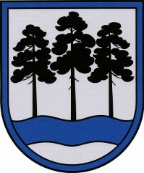 OGRES  NOVADA  PAŠVALDĪBAReģ.Nr.90000024455, Brīvības iela 33, Ogre, Ogres nov., LV-5001tālrunis 65071160, fakss 65071161, e-pasts: ogredome@ogresnovads.lv, www.ogresnovads.lv Saistošie noteikumiOgrēLokālplānojums zemes vienībai Celtnieku ielā 20A, Ogrē, Ogres nov., lai grozītu Ogres novada teritorijas plānojumu. Teritorijas izmantošanas un apbūves noteikumi un grafiskā daļa.Izdoti saskaņā ar likuma „Par pašvaldībām” 43.panta pirmās daļas 1.punktu,Teritorijas attīstības plānošanas likuma 25.panta pirmo daļuSaistošie noteikumi nosaka zemes vienībai Celtnieku ielā 20A, Ogrē, Ogres nov., kadastra apzīmējums 74010060201 teritorijas izmantošanas un apbūves noteikumus (1.pielikums) un funkcionālo zonējumu – grafisko daļu (2.pielikums).2021.gada 17.jūnijāNr. 9/2021(protokols Nr.11; 9.)       Domes priekšsēdētājs E.Helmanis